PENINGKATAN PRESTASI BELAJAR PENDIDIKAN AGAMA ISLAM (PAI) MELALUI PENERAPAN MODEL PEMBELAJARAN LISTENING TEAM PADA SISWA KELAS V SD NEGERI 02 LAEYA KABUPATEN KONAWE SELATAN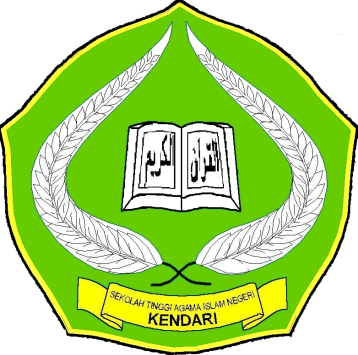 Skripsi Diajukan untuk Memenuhi Sebagian Syarat Mencapai Gelar Sarjana Pendidikan Pada JurusanPendidikan Agama Islam                                      OLEH :SITTI NURSIAH14010101007JURUSAN PENDIDIKAN AGAMA ISLAMFAKULTAS TARBIYAH DAN ILMU KEGURUANINSTITUT AGAMA ISLAM NEGERI (IAIN) KENDARI 2016